Podklady k samostudiu z důvodu uzavření základních škol na dobu 11. května – 22. května 2020 – 5.AÚkoly jsou a budou obsaženy i v Google učebně, zde je můžete plnit a rovnou odeslat mně ke zhodnocení a ke zpětné vazbě .Google učebnaKurz třídy 5.A v google učebně je pod kódem: snesgteKurz AJ je v google učebně pod kódem: abx3apg (Bc. Lucie Fricová)Kurz AJ je v google učebně pod kódem: l6cgkjs (Michaela Schrötterová)Kurz ICT je v google učebně pod kódem: tfekh46 (Bc. Jakub Fric)Kurz ICT je v google učebně pod kódem: nfgltde (Mgr. Michaela Blažková)Český jazyk a literatura – učitel: Bc. Barbora Nepilová                                kontakt: Barbora.Nepilova@zshajeslany.czČeský jazyk a literatura – jazyková výchovaVěta – Poznáváme větu – uč. str. 164/ žlutý rámeček (prostudovat), uč. str. 164 – 165 ústně, uč. str. 165/5 – vypracovat do bloku/na papír. Uč. str. 165/6 – v následujících větách naznačte svorkami skladební dvojice – vypracovat do bloku/na papír/on – line v Google učebně.Základní skladební dvojice a určovací skladební dvojice – uč. str. 166 – 168 – prostudovat žluté rámečky. Uč. str. 167/3 – vypracovat první pět vět do bloku/na papír/on – line v Google učebně. Uč. str. 168/4 b – vypracovat do bloku/na papír/on – line v Google učebně. Uč. str. 169/5  b – vypracovat do bloku/na papír/on – line v Google učebně.Co jsme se naučili – uč. str. 172 – 174 (ústně).PS str. 32 (procvičit jednotlivá cvičení na základě dobrovolnosti), str. 33 – 34 – doplnit.Uč. str. 165/6, 167/3 (vypracovat první pět vět), uč. str. 168/4 b, 169/5 b – naskenovat/vyfotit a poslat na můj pracovní e – mail nebo doplnit v Google učebně.Český jazyk a literatura – komunikační a slohová výchova KSV: Dobrý skutek – dokončit komiks.         Výlet na Macochu – uč. str. 204 – 206 prostudovat, uč. str. 208/8 – vypracovat do bloku/na papír/on – line v Google učebně.Vypracovaný komiks, uč. str. 208/8 - naskenovat/vyfotit a poslat na můj pracovní e – mail nebo vypracovat v Google učebně.  Český jazyk a literatura – literární výchovaČeskomoravská vrchovina (F. Nepil) – ČÍTANKA str. 109 – 111/tištěný text – přečíst + napsat popis místa, kde žijete, jak to dokázal autor F. Nepil – vypracovat do bloku/na papír/ on – line v Google učebně.Tištěný text: 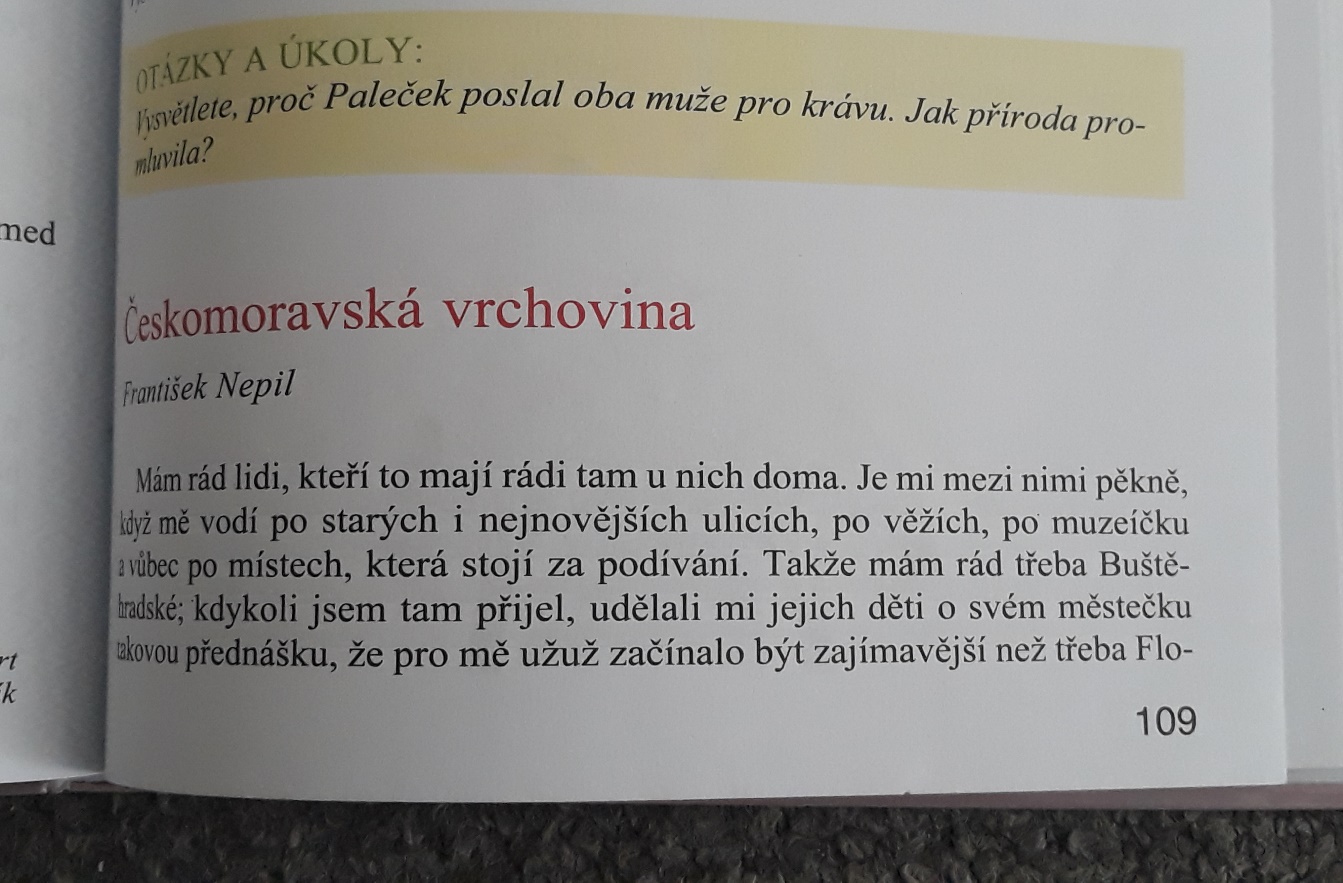 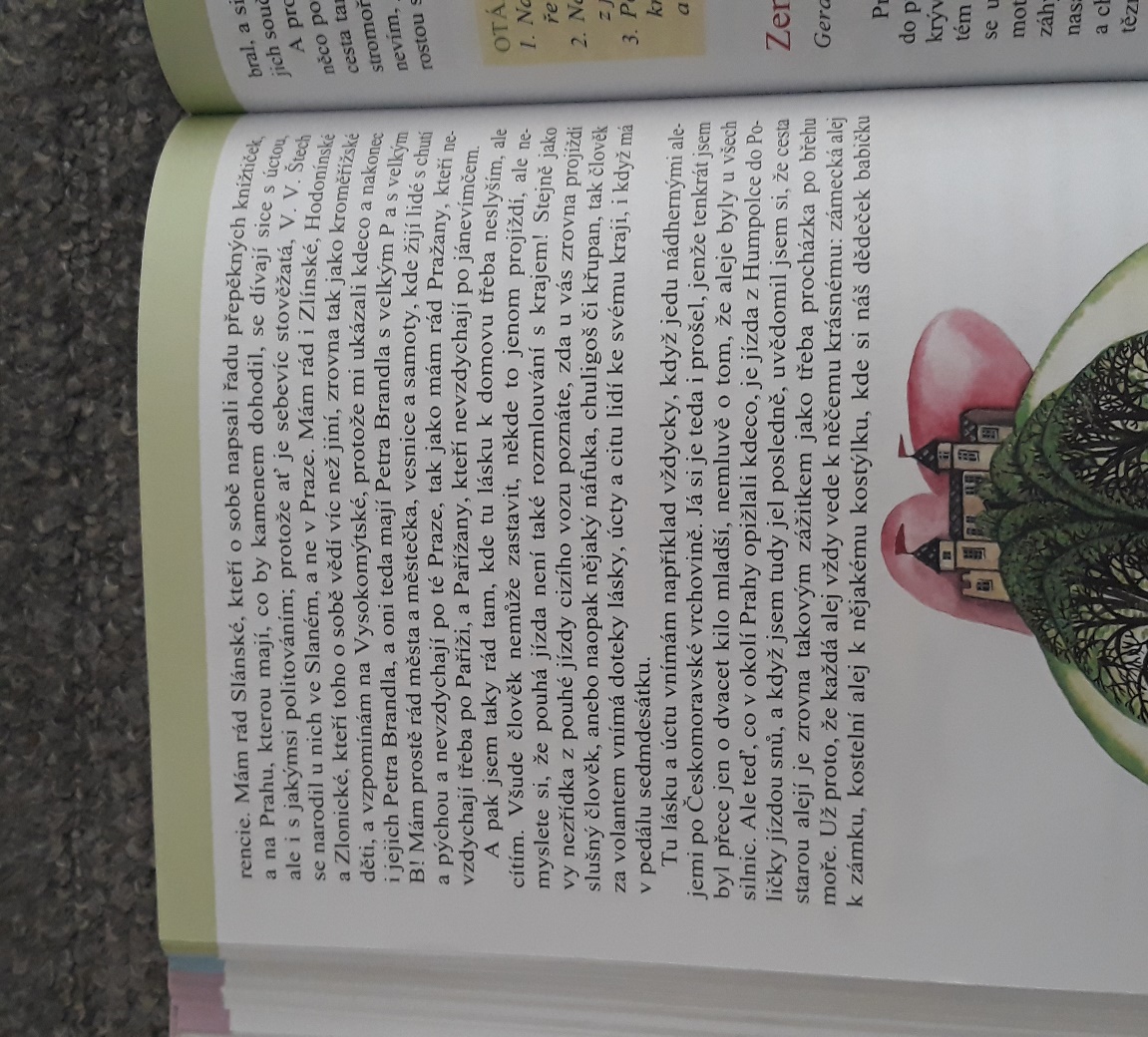 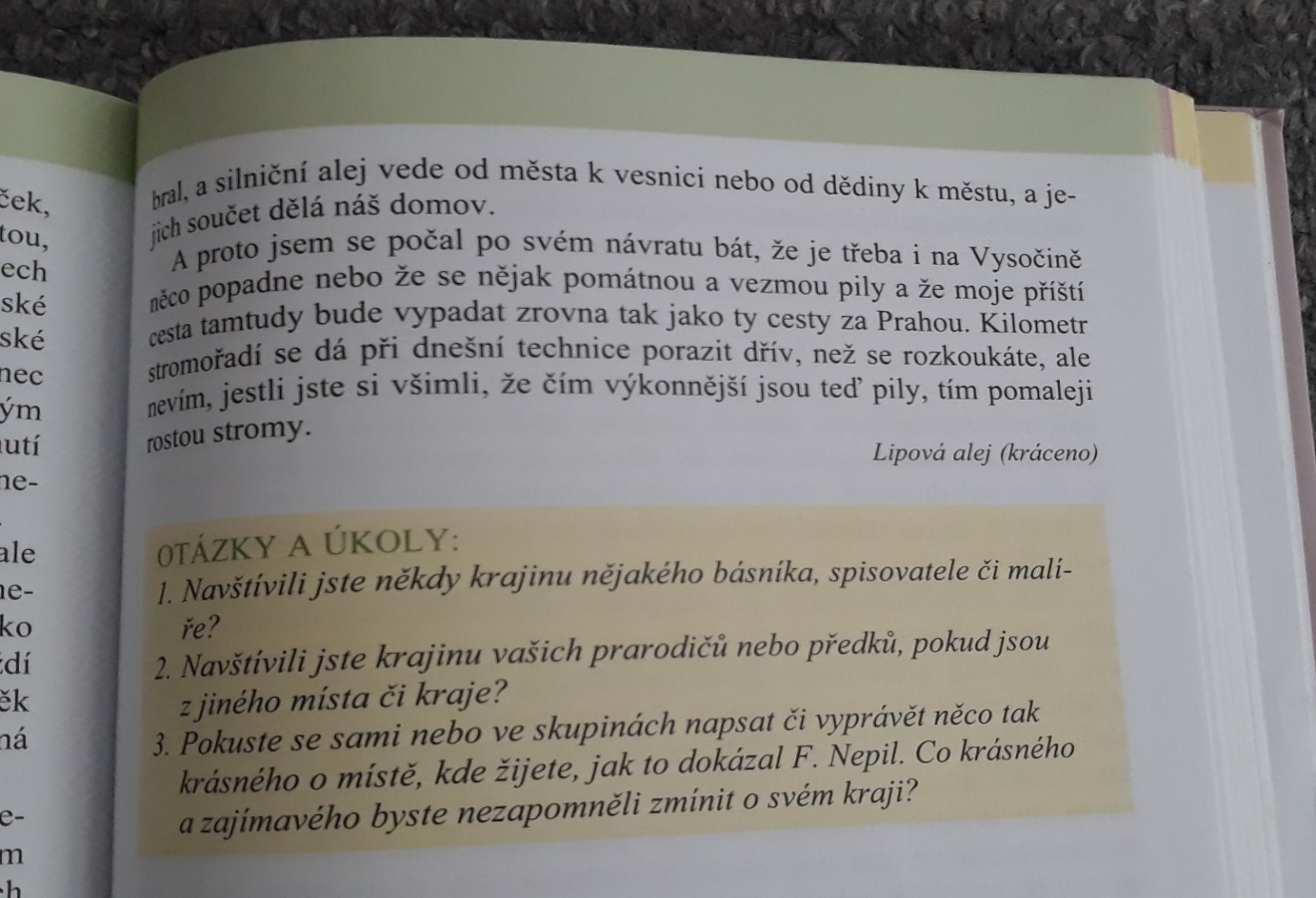 Vypracovaný popis místa, kde žijete – naskenovat/vyfotit a poslat na můj pracovní e – mail nebo vypracovat v Google učebně.Anglický jazyk – učitel:  Michaela Schrötterová                                   kontakt: Michaela.Schrotterova@zshajeslany.cz                                                                                                                       1. Opakování a popřípadě dokončení - úvod do 5. lekce- opakování slovní zásoby – Our house 76/5B- pracovní sešit strana 44/1, 45/2,3,4- učebnice strana 54/1,2,3,4 (zelená tabulka)- učebnice strana 55/6,7, 8________________________________________________________________.- opakování slovní zásoby – Her town 77/5C- pracovní sešit strana 46/1,2, 47/3,4,5- učebnice strana 56/1,2,3, 57/4,52. Pokračování v 5. lekci- slovní zásoba – Mickey, Millie and Mut’s day out 77/5D- pracovní sešit strana 48/1, 2, 49/3, 4- učebnice strana 58/ zahrajte si hru s rodiči 😊- učebnice strana 59/ 2, 3 – gramatiku zapsat do školního sešitu= vysvětlení v pracovním sešitě (gramatika vzadu) + video https://www.youtube.com/watch?v=MZubxnZ4uZY- učebnice strana 59/4 – vypracovat do školního sešitu________________________________________________________________.- zopakování celé slovní zásoby 5. lekce- pracovní sešit strana 50 a 51 – Ověř si své pokrokyAnglický jazyk – učitel: Bc. Lucie Fricová                                                                  kontakt: Lucie.Fricova@zshajeslany.czTéma – Místa – učebnice (str. 60 – 63), pracovní sešit (str. 50 – 51)Slovní zásoba v pracovním sešitě na str. 77/ 5 Culture, English across the curriculumUčebnice str. 60 – CULTURE – Přečíst, přeložit si text o domech v Británii. Do školního sešitu odpověz na otázky ve cv. 1, zda jsou pravdivé či nepravdivé. Ve cvičení 2 odpověz na otázky týkající se naší země. Popiš svůj byt (cvičení 3).Učebnice str. 61 – Jak vznikly názvy některých míst – přečíst si a přeložitUčebnice str. 62 – Opakování 5. lekce – Slovní zásoba 5. lekce (místa, budovy), předložky místa, vazba There is/ There are, sloveso can/ can´t – poslechové cvičení (v online učebně z přiložené audio nahrávky)Učebnice str. 63 – Projekt – Moje město/ vesnice. Do školního sešitu vytvoř projekt o svém městě. Vyber si alespoň 5 budov, nakresli je (nebo vyfoť) a popiš (a hospital, a school,aj.). Nakresli si mapku města nebo použij internet. Popiš některá zajímavá místa.V PRACOVNÍM SEŠITĚ str. 50 – 51 – Cvičení vypracuj dle zadání.Matematika – učitel: Bc. Barbora Nepilová                                                    kontakt: Barbora.Nepilova@zshajeslany.czNásobení a dělení desetinných čísel deseti a stem (opakování)Cv. 1 – rozhodněte, zda se jedná o dělení, nebo násobení, a doplňte správně – vypracovat do bloku/na papír/on – line v Google učebně.Cv. 4 – doplnit ústně.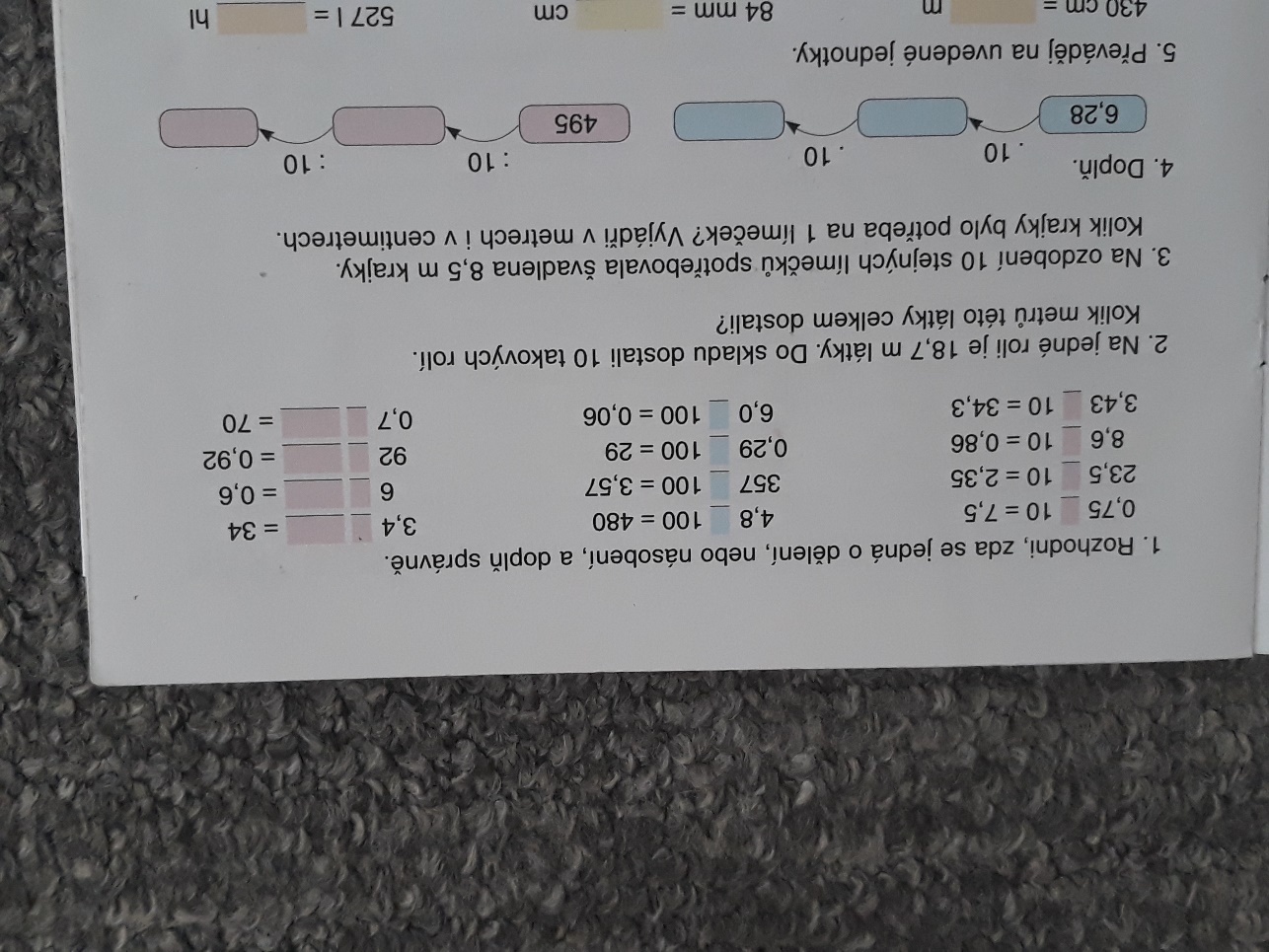 Cv. 10 – zopakujte se, jak dělíme desetinná čísla deseti a stem, vypočítejte – vypracovat do bloku/na papír/on – line v Google učebně. Cv. 13 – rozhodněte, zda se jedná o dělení, nebo násobení, a doplňte správně – vypracovat do bloku/na papír/on – line v Google učebně.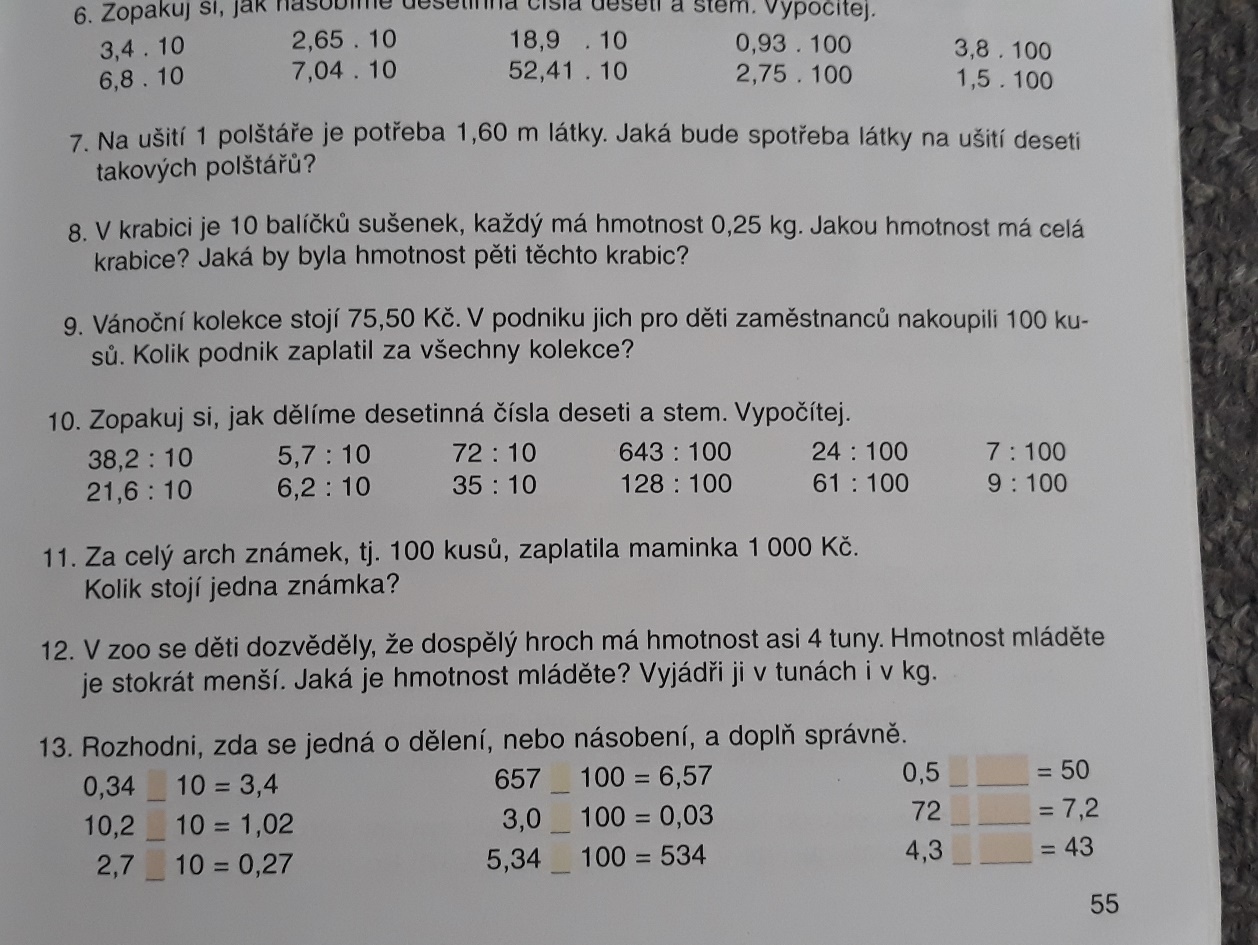 Cv. 1 – zaokrouhlete na jednotky a odhadněte výsledek, pak vypočítejte a výsledek porovnejte s odhadem (ústně).Cv. 2 – vypočítejte – vypracovat do bloku/na papír/on – line v Google učebně.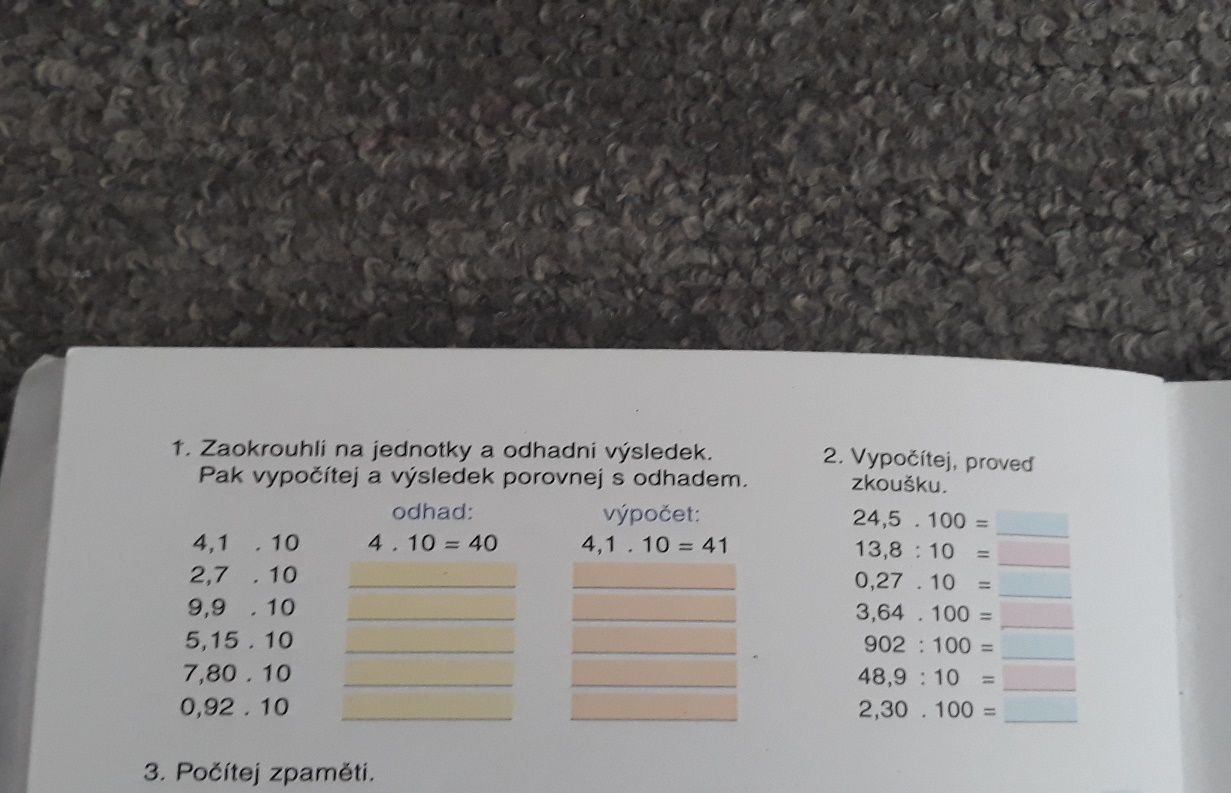 Cv. 2 – vypočítejte – vypracovat do bloku/na papír/on – line v Google učebně.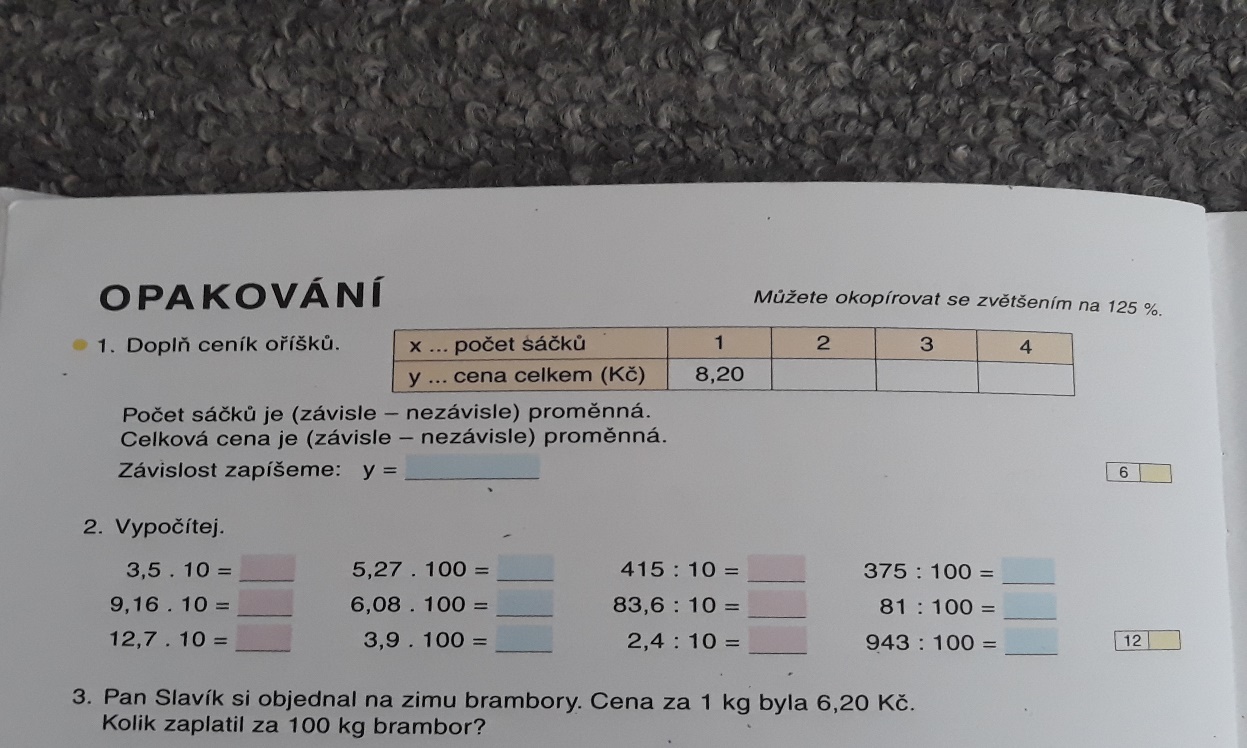 Zábavná a oddychová cvičení z matematiky:TělesaVybarvěte políčka patřící k sobě stejnou barvou.Podtrhněte pravdivá tvrzení.Jehlan může mít 4 vrcholy a 4 stěny ve tvaru trojúhelníka.Jehlan může mít 5 vrcholů a 5 stěn.Jehlan může mít 3 vrcholy a jednu stěnu.Cvičení z Matematiky naskenovat/vyfotit a poslat na můj pracovní e – mail nebo doplnit v Google učebně.Náš svět – učitel: Bc. Barbora Nepilová                                                           kontakt: Barbora.Nepilova@zshajeslany.czNáš svět – vlastivědné učivoSOUSEDNÍ STÁTY ČESKÉ REPUBLIKY Vypracuj prosím následující úkoly, odpovědi na všechny otázky nalezneš v učebnici na stranách 48-55.Úkol č. 1: Napiš do mapy názvy států, které sousedí s ČR. 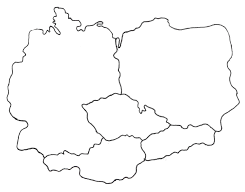 Úkol č. 2: Kterému státu patří vlajka?  Úkol č. 3: Spoj, co k sobě patří.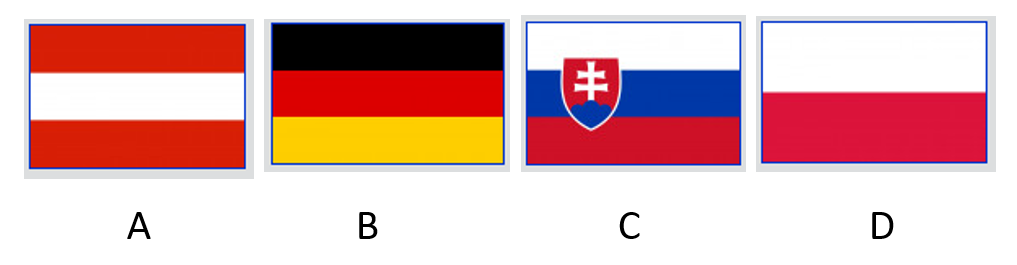 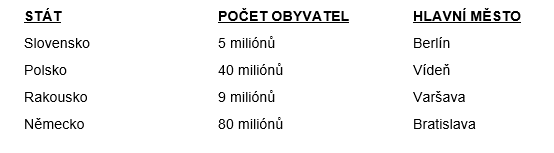 Úkol č. 4: Přiraď ke státům další velká města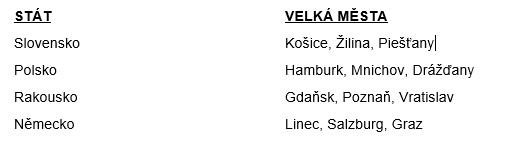 Úkol č. 5: Přiraď řeky ke státu, kterým protékají.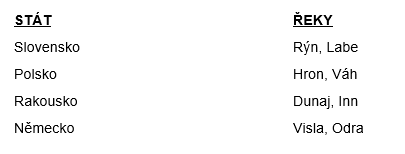 Úkol č. 6: Pro který stát je typické následující tvrzení?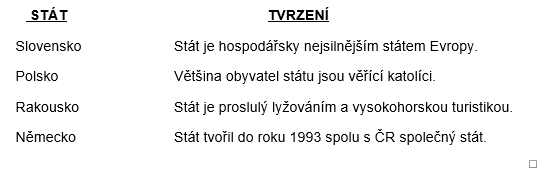 Úkol č. 7: Ve kterém státu byste hledali tyto zajímavosti: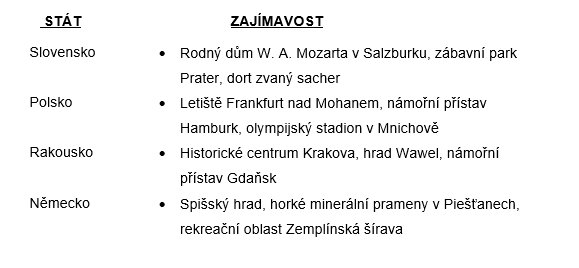 Všechny potřebné informace pro vyplnění cvičení nalezneš v učebnici – lze vypracovat v Google učebně.Náš svět – přírodovědné učivoVYLUČOVACÍ SOUSTAVAPřečti si v učebnici stranu 61 a udělej si krátký zápis do sešitu. Zapiš si: Vylučovací soustava zajišťuje vylučování odpadních látek.Vylučovací soustavu tvoří: ledvinymočový měchýřmočovodymočová trubiceLedviny přebírají z krve přebytečnou tekutinu, soli a odpadní látky. Cvičení:Doplň do textu.močovody, trubicí, moč, doplnit, ledviny, vylučovací soustavy, močového měchýře, 3 litry vody, chráníme, tekutin V ledvinách vzniká …….., která je ………… odváděna do …………….. Odtud je močovou ………… odváděna ven z těla. Během dne odejdou z těla přibližně …………….., kterou je potřeba zase ………... Dostatečný příjem …………. zajišťuje správný chod ……………….. Vylučovací soustavu …………..před prochladnutím a infekcemi, ………….. chráníme před prudkými nárazySMYSLYUč. str. 62 – 63 – přečíst + prostudovat.Cvičení:Hádanky. Uhodni názvy smyslových orgánů.1. Někdy je ostrý jako meč			2. Kdo všechno slyší, ale nic neříká?   a mele, mele v puse řeč.                                   _________________________  V místě, kde příbytek svůj má,		3. Kdo nosí brýle, a přesto nevidí?  Vše ochutná a prozkoumá.                                _____________________________________________            4. Projdou krajem i městem, 			5. Malý, velký, tenký, tlustý,              a přece zůstanou na místě.			    jsou na rukou čilé …         ________________________                             ____________________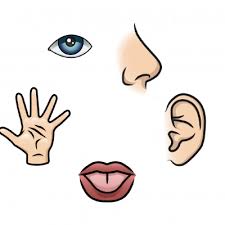 Informatika – učitel: Mgr. Michaela Blažková                                              kontakt: Michaela.Blazkova@zshajeslany.cz                                                    Informatika – učitel:   Bc. Jakub Fric                                                                               kontakt: Jakub.Fric@zshajeslany.cz                                                                                     Hudební výchova – učitel: Bc. Barbora Nepilová                                           kontakt: Barbora.Nepilova@zshajeslany.czPro navození dobré nálady si můžeme zazpívat oblíbenou píseň a pokračovat ve tvorbě vlastní pohybové činnosti (tance, kroky) .Výtvarná výchova – učitel: Bc. Barbora Nepilová                                          kontakt: Barbora.Nepilova@zshajeslany.cz10. května – Den matek (zpětně můžete vyrobit dárek pro svou maminku, kresba portrétu své maminky). Pracovní výchova – učitel: Bc. Barbora Nepilová                                           kontakt: Barbora.Nepilova@zshajeslany.czPracujeme na zahradě/pomáháme s domácími pracemi – např. jak pečovat o domácí rostliny/jak pečovat o rostliny na zahradě (volba správných pomůcek, nástrojů, nářadí atd.)Tělesná výchova – učitel: Bc. Barbora Nepilová                                             kontakt: Barbora.Nepilova@zshajeslany.czPři práci na zahradě/ na procházce se i pohybujeme – např. turistika – práce a orientace s mapou v přírodě.Tvorba vlastní pohybové taneční hry na svou oblíbenou píseň (viz HV).